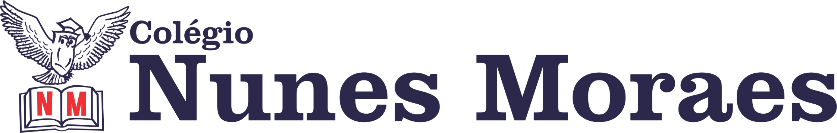 AGENDA DIÁRIA 5° ANO, 14 DE JUNHO.1ª AULA:  AULA EXTRA2ª AULA:  INGLÊSBom dia! Na aula de hoje o/a estudante acompanhará:Explicação e resolução de atividades do capítulo 10 páginas 104 a 111.Link da vídeoaula: https://youtu.be/7weGDBKTwWoEnviar foto da atividade para 991839273.   Obs.: lembrando que semana passada foi realizada a prova de inglês. Por favor, deixá-la na escola para correção quem fez de forma remota. 3ª AULA:  MATEMÁTICAAtividades do dia: 14 de junho de 20210bs: Durante essa aula será realizada a Avaliação de Matemática 2 da 2ª etapa. Segue o link do vídeo com as orientações para a avaliação. Os alunos da turma remota poderão tirar dúvidas durante a chamada pela Plataforma Google Meet as 14h. Link do vídeo com as orientações para a Avaliação: https://youtu.be/pMUk1Q4dbFg 4ª AULA: ORIENTAÇÃO HUMANA.Capítulo 09 – O que são os valores?Objeto do conhecimento: Valor humano (gentileza).Atividades do dia: 14 de junho de 2021.No vídeo a seguir tem a explicação e acompanhamento de toda a aula. Nele, você verá:Passo 01 – Leitura da página 52 do livro de Formação Humana.Passo 02 – Atividade de classe: página 55(questão 01). Passo 03 – Atividade de casa: página 56 (questão 05).Link da vídeoaula: https://youtu.be/8gWlnyvXnxA Obs: Os alunos do ensino remoto deverão enviar a foto da atividade de classe e casa (páginas 55 e 56) para o WhatsApp da professora.